ESCOLA _________________________________DATA:_____/_____/_____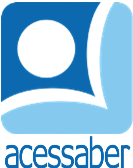 PROF:_______________________________________TURMA:___________NOME:________________________________________________________PROBLEMAS DE MULTIPLICAÇÃOAllana tem 30 reais, Otto tem o dobro do que tem Allana. Quanto dinheiro Otto tem?R: No mercadinho da esquina foram vendidos, em um dia, 14 pacotes de arroz por R$ 2,00 cada e 10 pacotes de feijão por R$ 2,00. Quanto o mercado ganhou com a venda de arroz e feijão?R: Luiz Miguel está colhendo sua produção de pepino e vai coloca-los em caixas de armazenamento de 20 kg por caixa. Sabendo que cada caixa é vendida por R$ 52,40, quanto ele ganhará vendendo 12 caixas?R: Derick comprou 20 caixas de ovos para vender, em cada caixa há 30 ovos. Quantos ovos ele comprou?R: Uma bandeja comporta 63 unidades de salgados. Quantos salgados conseguirei colocar em 12 bandejas?R: Se em cada andar do prédio são colocadas 22 janelas. Sabemos que esse prédio tem 13 andares, quantas janelas tem esse prédio?R: 